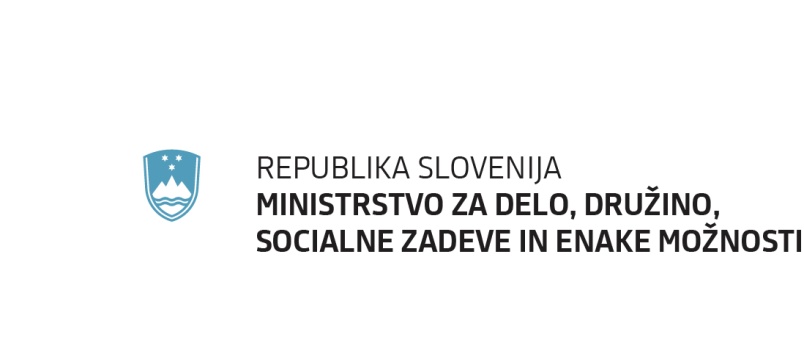 									PREDLOG       EVA: 2014-2611-0022Na podlagi tretjega odstavka 5. člena Zakona o socialnem podjetništvu (Uradni list RS, št. 20/11) izdaja Vlada Republike SlovenijeUREDBOO SPREMEMBAH IN DOPOLNITVAH UREDBE O DOLOČITVI DEJAVNOSTI SOCIALNEGA PODJETNIŠTVAčlenV Uredbi o določitvi dejavnosti socialnega podjetništva (Uradni list RS, št. 54/12) se v 2. členu v tabeli znotraj področja socialnega podjetništva »OHRANJANJE NARAVE, UREJANJE IN VARSTVO OKOLJA IN ZAŠČITA ŽIVALI«: - pred vrstico s šifro dejavnosti »02.400« doda nova vrstica s šifro dejavnosti »oddelek 01«, ki se glasi:» 								«,-  vrstica s šifro dejavnosti »02.400« spremeni tako, da se glasi:» 								«,za novo vrstico s šifro dejavnosti »oddelek 02« doda nova vrstica s šifro dejavnosti »oddelek 03«, ki se glasi:» 							«.Znotraj področja socialnega podjetništva »SPODBUJANJE UPORABE OBNOVLJIVIH VIROV ENERGIJE IN RAZVOJ ZELENE EKONOMIJE« se: vrstica s šifro dejavnosti »16.100« nadomesti z vrstico s šifro dejavnosti »oddelek 16«, ki se glasi:» 								«, vrstica s šifro dejavnosti »16.290« in nazivom »proizvodnja drugih izdelkov iz lesa, plute, slame in protja« briše,za vrstico z novo šifro dejavnosti »oddelek 16« doda nova vrstica s šifro dejavnosti »oddelek 17«, ki se glasi:» 							«,za vrstico s šifro dejavnosti »oddelek 38« doda nova vrstica s šifro dejavnosti »41.200«, ki se glasi:» 							«.Znotraj področja socialnega podjetništva »KULTURA, TEHNIČNA KULTURA IN OHRANJANJE KULTURNE, TEHNIČNE IN NARAVNE DEDIŠČINE« se za vrstico s šifro dejavnosti »72.200« dodata novi vrstici s šifro dejavnosti »74.100« in »74.200«, ki se glasita:» 							«.členTa uredba začne veljati petnajsti dan po objavi v Uradnem listu Republike Slovenije.Vlada Republike Slovenije    Alenka Bratušek     predsednicaŠt. 0071-1/2014Ljubljana, dne ……… maja 2014EVA 2014-2611-0022OBRAZLOŽITEVI. UVODPravna podlaga:Tretji odstavek 5. člena Zakona o socialnem podjetništvu (Uradni list RS, št. 20/11) določa, da  Vlada RS na predlog ministra pristojnega za delo z uredbo določi dejavnosti socialnega podjetništva.Rok za izdajo uredbe, določen z zakonom/Splošna obrazložitev predloga uredbe, če je potrebnaPo slabih dveh letih po sprejemu osnovne uredbe o določitvi dejavnosti socialnega podjetništva se je izkazala potreba, da se (seveda znotraj zakonskih okvirov) opredelijo nekatere dodatne dejavnosti socialnega podjetništva, ki jih lahko opravljajo socialna podjetja tipa A po Zakonu o socialnem podjetništvu. Zakon namreč opredeljuje dve vrsti socialnih podjetij. Socialna podjetja tipa A so ustanovljena za trajno opravljanje ene izmed dovoljenih (predpisanih) dejavnosti socialnega podjetništva na način, da trajno zaposlujejo najmanj enega delavca v prvem letu in najmanj dva delavca v nadaljnjih letih poslovanja. Za socialna podjetja tipa B pa je značilno zaposlovanje najmanj tretjine ranljivih delavcev od vseh zaposlenih delavcev in niso kakorkoli omejena z opredelitvijo dejavnosti.Predstavitev presoje posledic za posamezna področja, če te niso mogle biti celovito predstavljene v predlogu zakona/II. VSEBINSKA OBRAZLOŽITEV PREDLAGANIH REŠITEVVsebinska širitev dejavnosti se izvaja na področjih:ohranjanja narave in varstva okolja (širitev na področje Ribištva in gojenja vodnih organizmov in razširitev dejavnosti storitev za gozdarstvo na celotni oddelek Gozdarstvo, kar vključuje zlasti razširitev gozdarskega dela na področje lesarstva in tudi delno papirništva – tudi kot potrebo za odpravljanje posledic ledene ujme);kmetijstva, proizvodnje in lova, tako da se omogoča ta dejavnost tudi v področju socialnega podjetništva Ohranjanje narave, urejanje in varstvo okolja ter zaščita živali (sprememba bo omogočila kmetovati kmetijskim gospodarstvom kot socialna podjetja tudi na območjih z določenimi okoljskimi omejitvami - do sedaj so bile dejavnosti znotraj oddelka 01 mogoče samo v okviru ekološke predelave hrane);spodbujanja uporabe obnovljivih virov energije in razvoja zelene ekonomije – gre za največjo nadgradnjo obstoječe uredbe (širitev na vse dejavnosti obdelave in predelave lesa; proizvodnje izdelkov iz lesa, plute, slame in protja, vlaknin, papirja in kartona ter z namenom gradnje ekološko varčnih zgradb tudi na področje gradnje stanovanjskih in nestanovanjskih stavb);kulture in naravne dediščine. Kotnikova ulica 28, 1000 Ljubljana	T: 01 369 77 00	F: 01 369 78 32 	E: gp.mddsz@gov.si www.mddsz.gov.siKotnikova ulica 28, 1000 Ljubljana	T: 01 369 77 00	F: 01 369 78 32 	E: gp.mddsz@gov.si www.mddsz.gov.siKotnikova ulica 28, 1000 Ljubljana	T: 01 369 77 00	F: 01 369 78 32 	E: gp.mddsz@gov.si www.mddsz.gov.siKotnikova ulica 28, 1000 Ljubljana	T: 01 369 77 00	F: 01 369 78 32 	E: gp.mddsz@gov.si www.mddsz.gov.siŠtevilka: 0071-1/2014Številka: 0071-1/2014Številka: 0071-1/2014Številka: 0071-1/2014Ljubljana, 04.06.2014Ljubljana, 04.06.2014Ljubljana, 04.06.2014Ljubljana, 04.06.2014EVA: 2014-2611-0022EVA: 2014-2611-0022EVA: 2014-2611-0022EVA: 2014-2611-0022GENERALNI SEKRETARIAT VLADE REPUBLIKE SLOVENIJEGp.gs@gov.siGENERALNI SEKRETARIAT VLADE REPUBLIKE SLOVENIJEGp.gs@gov.siGENERALNI SEKRETARIAT VLADE REPUBLIKE SLOVENIJEGp.gs@gov.siGENERALNI SEKRETARIAT VLADE REPUBLIKE SLOVENIJEGp.gs@gov.siZADEVA: Uredba o spremembah in dopolnitvah Uredbe o določitvi dejavnosti socialnega podjetništva – predlog za obravnavo ZADEVA: Uredba o spremembah in dopolnitvah Uredbe o določitvi dejavnosti socialnega podjetništva – predlog za obravnavo ZADEVA: Uredba o spremembah in dopolnitvah Uredbe o določitvi dejavnosti socialnega podjetništva – predlog za obravnavo ZADEVA: Uredba o spremembah in dopolnitvah Uredbe o določitvi dejavnosti socialnega podjetništva – predlog za obravnavo ZADEVA: Uredba o spremembah in dopolnitvah Uredbe o določitvi dejavnosti socialnega podjetništva – predlog za obravnavo ZADEVA: Uredba o spremembah in dopolnitvah Uredbe o določitvi dejavnosti socialnega podjetništva – predlog za obravnavo 1. Predlog sklepov vlade:1. Predlog sklepov vlade:1. Predlog sklepov vlade:1. Predlog sklepov vlade:1. Predlog sklepov vlade:1. Predlog sklepov vlade:Na podlagi tretjega odstavka 5. člena Zakona  o socialnem podjetništvu (Uradni list RS, št. 20/11) je Vlada Republike Slovenije na ….. seji dne …….. sprejela naslednji SKLEP:Vlada Republike Slovenije je izdala Uredbo o spremembah in dopolnitvah Uredbe o določitvi dejavnosti socialnega podjetništva in jo objavi v Uradnem listu Republike Slovenije.Številka:Datum: Tanja ŠarabonGENERALNA SEKRETARKASklep prejmejo:Ministrstvo za delo, družino, socialne zadeve in enake možnostiSlužba Vlade RS za zakonodajoNa podlagi tretjega odstavka 5. člena Zakona  o socialnem podjetništvu (Uradni list RS, št. 20/11) je Vlada Republike Slovenije na ….. seji dne …….. sprejela naslednji SKLEP:Vlada Republike Slovenije je izdala Uredbo o spremembah in dopolnitvah Uredbe o določitvi dejavnosti socialnega podjetništva in jo objavi v Uradnem listu Republike Slovenije.Številka:Datum: Tanja ŠarabonGENERALNA SEKRETARKASklep prejmejo:Ministrstvo za delo, družino, socialne zadeve in enake možnostiSlužba Vlade RS za zakonodajoNa podlagi tretjega odstavka 5. člena Zakona  o socialnem podjetništvu (Uradni list RS, št. 20/11) je Vlada Republike Slovenije na ….. seji dne …….. sprejela naslednji SKLEP:Vlada Republike Slovenije je izdala Uredbo o spremembah in dopolnitvah Uredbe o določitvi dejavnosti socialnega podjetništva in jo objavi v Uradnem listu Republike Slovenije.Številka:Datum: Tanja ŠarabonGENERALNA SEKRETARKASklep prejmejo:Ministrstvo za delo, družino, socialne zadeve in enake možnostiSlužba Vlade RS za zakonodajoNa podlagi tretjega odstavka 5. člena Zakona  o socialnem podjetništvu (Uradni list RS, št. 20/11) je Vlada Republike Slovenije na ….. seji dne …….. sprejela naslednji SKLEP:Vlada Republike Slovenije je izdala Uredbo o spremembah in dopolnitvah Uredbe o določitvi dejavnosti socialnega podjetništva in jo objavi v Uradnem listu Republike Slovenije.Številka:Datum: Tanja ŠarabonGENERALNA SEKRETARKASklep prejmejo:Ministrstvo za delo, družino, socialne zadeve in enake možnostiSlužba Vlade RS za zakonodajoNa podlagi tretjega odstavka 5. člena Zakona  o socialnem podjetništvu (Uradni list RS, št. 20/11) je Vlada Republike Slovenije na ….. seji dne …….. sprejela naslednji SKLEP:Vlada Republike Slovenije je izdala Uredbo o spremembah in dopolnitvah Uredbe o določitvi dejavnosti socialnega podjetništva in jo objavi v Uradnem listu Republike Slovenije.Številka:Datum: Tanja ŠarabonGENERALNA SEKRETARKASklep prejmejo:Ministrstvo za delo, družino, socialne zadeve in enake možnostiSlužba Vlade RS za zakonodajoNa podlagi tretjega odstavka 5. člena Zakona  o socialnem podjetništvu (Uradni list RS, št. 20/11) je Vlada Republike Slovenije na ….. seji dne …….. sprejela naslednji SKLEP:Vlada Republike Slovenije je izdala Uredbo o spremembah in dopolnitvah Uredbe o določitvi dejavnosti socialnega podjetništva in jo objavi v Uradnem listu Republike Slovenije.Številka:Datum: Tanja ŠarabonGENERALNA SEKRETARKASklep prejmejo:Ministrstvo za delo, družino, socialne zadeve in enake možnostiSlužba Vlade RS za zakonodajo2. Predlog za obravnavo predloga zakona po nujnem ali skrajšanem postopku v državnem zboru z obrazložitvijo razlogov:/2. Predlog za obravnavo predloga zakona po nujnem ali skrajšanem postopku v državnem zboru z obrazložitvijo razlogov:/2. Predlog za obravnavo predloga zakona po nujnem ali skrajšanem postopku v državnem zboru z obrazložitvijo razlogov:/2. Predlog za obravnavo predloga zakona po nujnem ali skrajšanem postopku v državnem zboru z obrazložitvijo razlogov:/2. Predlog za obravnavo predloga zakona po nujnem ali skrajšanem postopku v državnem zboru z obrazložitvijo razlogov:/2. Predlog za obravnavo predloga zakona po nujnem ali skrajšanem postopku v državnem zboru z obrazložitvijo razlogov:/3.a Osebe, odgovorne za strokovno pripravo in usklajenost gradiva:3.a Osebe, odgovorne za strokovno pripravo in usklajenost gradiva:3.a Osebe, odgovorne za strokovno pripravo in usklajenost gradiva:3.a Osebe, odgovorne za strokovno pripravo in usklajenost gradiva:3.a Osebe, odgovorne za strokovno pripravo in usklajenost gradiva:3.a Osebe, odgovorne za strokovno pripravo in usklajenost gradiva:dr. Anja Kopač Mrak, ministrica Damjana Košir, generalna direktorica Direktorata za trg dela in zaposlovanjePetricija Vrečar, vodja sektorja za zaposlovanje, socialno podjetništvo in migracijedr. Anja Kopač Mrak, ministrica Damjana Košir, generalna direktorica Direktorata za trg dela in zaposlovanjePetricija Vrečar, vodja sektorja za zaposlovanje, socialno podjetništvo in migracijedr. Anja Kopač Mrak, ministrica Damjana Košir, generalna direktorica Direktorata za trg dela in zaposlovanjePetricija Vrečar, vodja sektorja za zaposlovanje, socialno podjetništvo in migracijedr. Anja Kopač Mrak, ministrica Damjana Košir, generalna direktorica Direktorata za trg dela in zaposlovanjePetricija Vrečar, vodja sektorja za zaposlovanje, socialno podjetništvo in migracijedr. Anja Kopač Mrak, ministrica Damjana Košir, generalna direktorica Direktorata za trg dela in zaposlovanjePetricija Vrečar, vodja sektorja za zaposlovanje, socialno podjetništvo in migracijedr. Anja Kopač Mrak, ministrica Damjana Košir, generalna direktorica Direktorata za trg dela in zaposlovanjePetricija Vrečar, vodja sektorja za zaposlovanje, socialno podjetništvo in migracije3.b Zunanji strokovnjaki, ki so sodelovali pri pripravi dela ali celotnega gradiva:/3.b Zunanji strokovnjaki, ki so sodelovali pri pripravi dela ali celotnega gradiva:/3.b Zunanji strokovnjaki, ki so sodelovali pri pripravi dela ali celotnega gradiva:/3.b Zunanji strokovnjaki, ki so sodelovali pri pripravi dela ali celotnega gradiva:/3.b Zunanji strokovnjaki, ki so sodelovali pri pripravi dela ali celotnega gradiva:/3.b Zunanji strokovnjaki, ki so sodelovali pri pripravi dela ali celotnega gradiva:/4. Predstavniki vlade, ki bodo sodelovali pri delu državnega zbora:/4. Predstavniki vlade, ki bodo sodelovali pri delu državnega zbora:/4. Predstavniki vlade, ki bodo sodelovali pri delu državnega zbora:/4. Predstavniki vlade, ki bodo sodelovali pri delu državnega zbora:/4. Predstavniki vlade, ki bodo sodelovali pri delu državnega zbora:/4. Predstavniki vlade, ki bodo sodelovali pri delu državnega zbora:/5. Kratek povzetek gradiva:Predlog oz. sprejem Uredbe spada pod okvir »opravljanja tekočih poslov« vlade po 115. členu Ustave RS, saj gre za predpis, ki je v Zakonu o socialnem podjetništvu že izrecno predviden in določen, poleg navedenega pa gre za vsebinsko manjšo spremembo v okviru, kot navedeno, zakonskega pooblastila.5. Kratek povzetek gradiva:Predlog oz. sprejem Uredbe spada pod okvir »opravljanja tekočih poslov« vlade po 115. členu Ustave RS, saj gre za predpis, ki je v Zakonu o socialnem podjetništvu že izrecno predviden in določen, poleg navedenega pa gre za vsebinsko manjšo spremembo v okviru, kot navedeno, zakonskega pooblastila.5. Kratek povzetek gradiva:Predlog oz. sprejem Uredbe spada pod okvir »opravljanja tekočih poslov« vlade po 115. členu Ustave RS, saj gre za predpis, ki je v Zakonu o socialnem podjetništvu že izrecno predviden in določen, poleg navedenega pa gre za vsebinsko manjšo spremembo v okviru, kot navedeno, zakonskega pooblastila.5. Kratek povzetek gradiva:Predlog oz. sprejem Uredbe spada pod okvir »opravljanja tekočih poslov« vlade po 115. členu Ustave RS, saj gre za predpis, ki je v Zakonu o socialnem podjetništvu že izrecno predviden in določen, poleg navedenega pa gre za vsebinsko manjšo spremembo v okviru, kot navedeno, zakonskega pooblastila.5. Kratek povzetek gradiva:Predlog oz. sprejem Uredbe spada pod okvir »opravljanja tekočih poslov« vlade po 115. členu Ustave RS, saj gre za predpis, ki je v Zakonu o socialnem podjetništvu že izrecno predviden in določen, poleg navedenega pa gre za vsebinsko manjšo spremembo v okviru, kot navedeno, zakonskega pooblastila.5. Kratek povzetek gradiva:Predlog oz. sprejem Uredbe spada pod okvir »opravljanja tekočih poslov« vlade po 115. členu Ustave RS, saj gre za predpis, ki je v Zakonu o socialnem podjetništvu že izrecno predviden in določen, poleg navedenega pa gre za vsebinsko manjšo spremembo v okviru, kot navedeno, zakonskega pooblastila.6. Presoja posledic za:6. Presoja posledic za:6. Presoja posledic za:6. Presoja posledic za:6. Presoja posledic za:6. Presoja posledic za:a)javnofinančna sredstva nad 40.000 EUR v tekočem in naslednjih treh letihjavnofinančna sredstva nad 40.000 EUR v tekočem in naslednjih treh letihNENENEb)usklajenost slovenskega pravnega reda s pravnim redom Evropske unijeusklajenost slovenskega pravnega reda s pravnim redom Evropske unijeNENENEc)administrativne poslediceadministrativne poslediceNENENEč)gospodarstvo, zlasti mala in srednja podjetja ter konkurenčnost podjetijgospodarstvo, zlasti mala in srednja podjetja ter konkurenčnost podjetijNENENEd)okolje, vključno s prostorskimi in varstvenimi vidikiokolje, vključno s prostorskimi in varstvenimi vidikiNENENEe)socialno področjesocialno področjeNENENEf)dokumente razvojnega načrtovanja:nacionalne dokumente razvojnega načrtovanjarazvojne politike na ravni programov po strukturi razvojne klasifikacije programskega proračunarazvojne dokumente Evropske unije in mednarodnih organizacijdokumente razvojnega načrtovanja:nacionalne dokumente razvojnega načrtovanjarazvojne politike na ravni programov po strukturi razvojne klasifikacije programskega proračunarazvojne dokumente Evropske unije in mednarodnih organizacijNENENE7.a Predstavitev ocene finančnih posledic nad 40.000 EUR:/7.a Predstavitev ocene finančnih posledic nad 40.000 EUR:/7.a Predstavitev ocene finančnih posledic nad 40.000 EUR:/7.a Predstavitev ocene finančnih posledic nad 40.000 EUR:/7.a Predstavitev ocene finančnih posledic nad 40.000 EUR:/7.a Predstavitev ocene finančnih posledic nad 40.000 EUR:/7.b Predstavitev ocene finančnih posledic pod 40.000 EUR:Sprejem sklepa nima finančnih posledic.7.b Predstavitev ocene finančnih posledic pod 40.000 EUR:Sprejem sklepa nima finančnih posledic.7.b Predstavitev ocene finančnih posledic pod 40.000 EUR:Sprejem sklepa nima finančnih posledic.7.b Predstavitev ocene finančnih posledic pod 40.000 EUR:Sprejem sklepa nima finančnih posledic.7.b Predstavitev ocene finančnih posledic pod 40.000 EUR:Sprejem sklepa nima finančnih posledic.7.b Predstavitev ocene finančnih posledic pod 40.000 EUR:Sprejem sklepa nima finančnih posledic.8. Predstavitev sodelovanja javnosti:8. Predstavitev sodelovanja javnosti:8. Predstavitev sodelovanja javnosti:8. Predstavitev sodelovanja javnosti:8. Predstavitev sodelovanja javnosti:8. Predstavitev sodelovanja javnosti:Gradivo je bilo predhodno objavljeno na spletni strani predlagatelja:Gradivo je bilo predhodno objavljeno na spletni strani predlagatelja:Gradivo je bilo predhodno objavljeno na spletni strani predlagatelja:DADADADatum objave: 04.04.2014V razpravo so bili vključeni: nevladne organizacije (Zavod KNOF), predstavniki zainteresirane javnosti (Srečanje registriranih socialnih podjetij, Svet za socialno podjetništvo, Kmetijsko gozdarska zbornica Slovenije),občine in združenja občin - gradivo se ne nanaša nanje.Predlogi so bili upoštevani v celoti, razen predlogov, ki zahtevajo spremembo matičnega Zakona o socialnem podjetništvu (predlogi so bili: zakaj sploh omejiti dejavnosti oziroma zakaj ne samo izvzeti določene dejavnosti – predloga ni mogoče upoštevati pri noveliranju Uredbe, ker so dejavnosti zamejene že v 5. členu ZSocP).Gradivo je usklajeno z:SVZMFMGRTMZIPMKOMKMNZMIZKŠMZDatum objave: 04.04.2014V razpravo so bili vključeni: nevladne organizacije (Zavod KNOF), predstavniki zainteresirane javnosti (Srečanje registriranih socialnih podjetij, Svet za socialno podjetništvo, Kmetijsko gozdarska zbornica Slovenije),občine in združenja občin - gradivo se ne nanaša nanje.Predlogi so bili upoštevani v celoti, razen predlogov, ki zahtevajo spremembo matičnega Zakona o socialnem podjetništvu (predlogi so bili: zakaj sploh omejiti dejavnosti oziroma zakaj ne samo izvzeti določene dejavnosti – predloga ni mogoče upoštevati pri noveliranju Uredbe, ker so dejavnosti zamejene že v 5. členu ZSocP).Gradivo je usklajeno z:SVZMFMGRTMZIPMKOMKMNZMIZKŠMZDatum objave: 04.04.2014V razpravo so bili vključeni: nevladne organizacije (Zavod KNOF), predstavniki zainteresirane javnosti (Srečanje registriranih socialnih podjetij, Svet za socialno podjetništvo, Kmetijsko gozdarska zbornica Slovenije),občine in združenja občin - gradivo se ne nanaša nanje.Predlogi so bili upoštevani v celoti, razen predlogov, ki zahtevajo spremembo matičnega Zakona o socialnem podjetništvu (predlogi so bili: zakaj sploh omejiti dejavnosti oziroma zakaj ne samo izvzeti določene dejavnosti – predloga ni mogoče upoštevati pri noveliranju Uredbe, ker so dejavnosti zamejene že v 5. členu ZSocP).Gradivo je usklajeno z:SVZMFMGRTMZIPMKOMKMNZMIZKŠMZDatum objave: 04.04.2014V razpravo so bili vključeni: nevladne organizacije (Zavod KNOF), predstavniki zainteresirane javnosti (Srečanje registriranih socialnih podjetij, Svet za socialno podjetništvo, Kmetijsko gozdarska zbornica Slovenije),občine in združenja občin - gradivo se ne nanaša nanje.Predlogi so bili upoštevani v celoti, razen predlogov, ki zahtevajo spremembo matičnega Zakona o socialnem podjetništvu (predlogi so bili: zakaj sploh omejiti dejavnosti oziroma zakaj ne samo izvzeti določene dejavnosti – predloga ni mogoče upoštevati pri noveliranju Uredbe, ker so dejavnosti zamejene že v 5. členu ZSocP).Gradivo je usklajeno z:SVZMFMGRTMZIPMKOMKMNZMIZKŠMZDatum objave: 04.04.2014V razpravo so bili vključeni: nevladne organizacije (Zavod KNOF), predstavniki zainteresirane javnosti (Srečanje registriranih socialnih podjetij, Svet za socialno podjetništvo, Kmetijsko gozdarska zbornica Slovenije),občine in združenja občin - gradivo se ne nanaša nanje.Predlogi so bili upoštevani v celoti, razen predlogov, ki zahtevajo spremembo matičnega Zakona o socialnem podjetništvu (predlogi so bili: zakaj sploh omejiti dejavnosti oziroma zakaj ne samo izvzeti določene dejavnosti – predloga ni mogoče upoštevati pri noveliranju Uredbe, ker so dejavnosti zamejene že v 5. členu ZSocP).Gradivo je usklajeno z:SVZMFMGRTMZIPMKOMKMNZMIZKŠMZDatum objave: 04.04.2014V razpravo so bili vključeni: nevladne organizacije (Zavod KNOF), predstavniki zainteresirane javnosti (Srečanje registriranih socialnih podjetij, Svet za socialno podjetništvo, Kmetijsko gozdarska zbornica Slovenije),občine in združenja občin - gradivo se ne nanaša nanje.Predlogi so bili upoštevani v celoti, razen predlogov, ki zahtevajo spremembo matičnega Zakona o socialnem podjetništvu (predlogi so bili: zakaj sploh omejiti dejavnosti oziroma zakaj ne samo izvzeti določene dejavnosti – predloga ni mogoče upoštevati pri noveliranju Uredbe, ker so dejavnosti zamejene že v 5. členu ZSocP).Gradivo je usklajeno z:SVZMFMGRTMZIPMKOMKMNZMIZKŠMZ9. Pri pripravi gradiva so bile upoštevane zahteve iz Resolucije o normativni dejavnosti:9. Pri pripravi gradiva so bile upoštevane zahteve iz Resolucije o normativni dejavnosti:9. Pri pripravi gradiva so bile upoštevane zahteve iz Resolucije o normativni dejavnosti:DADADA10. Gradivo je uvrščeno v delovni program vlade:10. Gradivo je uvrščeno v delovni program vlade:10. Gradivo je uvrščeno v delovni program vlade:NENENEdr.Anja KOPAČ MRAK        MINISTRICAdr.Anja KOPAČ MRAK        MINISTRICAdr.Anja KOPAČ MRAK        MINISTRICAdr.Anja KOPAČ MRAK        MINISTRICAdr.Anja KOPAČ MRAK        MINISTRICAdr.Anja KOPAČ MRAK        MINISTRICAoddelek 01kmetijska proizvodnja in lov ter z njima povezane storitveoddelek 02gozdarstvooddelek 03Ribištvo in gojenje vodnih organizmovoddelek 16obdelava in predelava lesa; proizvodnja izdelkov iz lesa, plute, slame in protja, razen pohištvaoddelek 17proizvodnja vlaknin, papirja in kartona41.200gradnja stanovanjskih in nestanovanjskih stavb74.100oblikovanje, aranžerstvo, dekoraterstvo74.200fotografska dejavnost